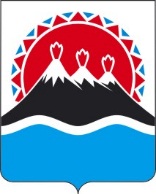 В целях обеспечения равного доступа граждан к замещению руководящих должностей, выявления перспективных идей развития краевых государственных учреждений культуры, подведомственных Министерству культуры Камчатского края,ПРИКАЗЫВАЮ:Утвердить Порядок проведения отбора кандидатов на должность руководителя краевого государственного учреждения, подведомственного Министерству культуры Камчатского края, согласно приложению                                к настоящему приказу.Настоящий приказ вступает в силу через 10 дней со дня его официального опубликования.Приложение к приказу Министерства культуры Камчатского края  от [Дата регистрации] № [Номер  документа]Порядокпроведения отбора кандидатов на должность руководителя краевого государственного учреждения культуры, подведомственного Министерству культуры Камчатского краяI. Общие положенияНастоящий Порядок проведения отбора кандидатов на должность краевого государственного учреждения культуры, подведомственного Министерству культуры Камчатского края (далее - Порядок), определяет процедуры и сроки проведения отбора кандидатов на должность руководителя краевого государственного учреждения культуры, подведомственного Министерству культуры Камчатского края (далее – руководитель учреждения культуры), и направлен на обеспечение внедрения инновационных и перспективных идей в организацию деятельности краевых государственных учреждений культуры, подведомственных Министерству культуры Камчатского края.Отбор кандидатов на должность руководителя учреждения культуры проводится в случае если должность руководителя учреждения культуры является вакантной, а также в случае окончания срока действия трудового договора с руководителем учреждения культуры.Кандидатом на должность руководителя учреждения культуры, является лицо, достигшее возраста 18 лет, владеющее государственным языком Российской Федерации, соответствующее требованиям к руководителям учреждений культуры, и претендующее на заключение трудового договора.Решение о проведении отбора кандидатов на должность руководителя учреждения культуры принимается Министром культуры Камчатского края (далее – Министр) не позднее чем за 60 календарных дней до окончания срока действия трудового договора с действующим руководителем учреждения культуры.В случае, если должность руководителя учреждения культуры является вакантной, а также в случае досрочного расторжения трудового договора с руководителем учреждения культуры, срок проведения отбора кандидатов на должность руководителя учреждения культуры устанавливается Министром.1.5.	Для проведения отбора Министерство культуры Камчатского края (далее – Министерство):1)	создает комиссию по оценке кандидатов на должность руководителя учреждения культуры, подведомственного Министерству культуры Камчатского края (далее - комиссия);2)	ежегодно издает приказ об утверждении графика проведения отбора кандидатов на должность руководителя учреждения культуры (далее – график проведения отбора) и размещает его в информационно-телекоммуникационной сети «Интернет» на официальном сайте исполнительных органов государственной власти Камчатского края на странице Министерства, а также доводит до руководителей учреждений культуры, в течении 3 рабочих дней со дня его издания;3)	устанавливает квалификационные требования к кандидатам на должность руководителя учреждения культуры;4)	размещает объявление о проведении отбора кандидатов на должность руководителя учреждения культуры в информационно-телекоммуникационной сети «Интернет» на официальном сайте исполнительных органов государственной власти Камчатского края, в котором указывается следующая информация: наименование учреждения культуры, на должность руководителя которого проводится отбор кандидатов; сроки проведения отбора кандидатов на должность руководителя учреждения культуры; квалификационные требования к кандидатам на должность руководителя учреждения культуры; сроки, порядок приема документов от кандидатов на должность руководителя учреждения культуры и требования к их оформлению; контактные данные лиц, ответственных за прием документов);5)	разрабатывает перечень вопросов, связанных с выполнением должностных обязанностей по должности руководителя учреждения культуры, и оценочные листы;6)	готовит материалы для работы комиссии;7)	запрашивает у кандидатов на должность руководителя учреждения культуры необходимые документы, материалы и информацию;8)	осуществляет иные полномочия в целях обеспечения деятельности комиссии.II. Порядок работы комиссииКомиссия является совещательным органом.Персональный состав комиссии утверждается приказом Министерства. В состав комиссии входят государственные гражданские служащие Камчатского края, выдающиеся деятели культуры, представители общественных организаций в сфере культуры, представители Камчатской краевой Организации Российского профессионального союза работников культуры, представители Общественного Совета при Министерстве.Председателем комиссии является Министр.Секретарем комиссии является консультант Министерства, должностные обязанности которого связаны с кадровыми вопросами.Комиссия имеет право:1)	запрашивать у кандидатов на должность руководителя учреждения культуры необходимые для ее работы документы, материалы и информацию;2)	устанавливать сроки представления запрашиваемых документов, материалов и информации.2.4.	Основной формой работы комиссии являются заседания.Заседания проводятся в очной или заочной формах в соответствии с графиком проведения отбора Члены комиссии уведомляются о дате, месте, времени и форме проведения заседания не позднее чем за 5 рабочих дней до даты заседания.Заседание считается правомочным, если на нем присутствуют не менее 2/3 членов комиссии.Решения комиссии принимаются открытым голосованием простым большинством голосов, присутствующих на заседании членов комиссии. В случае равенства голосов, правом решающего голоса обладает председательствующий на заседании комиссии. Решения комиссии оформляются протоколами, которые подписываются всеми членами комиссии.Решения комиссии в виде выписки из протокола в течение 2 рабочих дней со дня подписания протокола всеми членами комиссии направляются секретарем комиссии участвующим в отборе кандидатам на должность руководителя учреждения культуры.III. Проведение отбора3.1.	Для проведения отбора секретарь комиссии осуществляет проверку документов от кандидатов на должность руководителя учреждения культуры (далее – документы для отбора).3.2.	Документы для отбора включают в себя: 1)	заявление об участии в отборе кандидатов на должность руководителя учреждения культуры по форме согласно приложению 1 к настоящему Порядку;2)	анкету кандидата на должность руководителя учреждения культуры, с цветной фотографией форматом 3 см х 4 см, заверенную кадровой службой органа (организации), в котором кандидат замещает должность (работает) по форме согласно приложению 2 к настоящему Порядку;3) 	творческий проект, оформленный в соответствии с требованиями к творческому проекту кандидата на должность руководителя учреждения культуры, согласно приложению 3 к настоящему Порядку;4)	согласие на обработку персональных данных.3.3.	Документы для отбора предоставляются кандидатами на должность руководителя учреждения культуры лично либо почтовым отправлением по адресу: 683017, г. Петропавловск-Камчатский,                                     ул. Владивостокская 2/1, кабинет 414.При поступлении документов для отбора, ведущий специалист Министерства ответственный за делопроизводство, регистрирует их с указанием даты и времени поступления.3.4.	Кандидаты на должность руководителя учреждения культуры, подавшие документы для отбора с нарушением требований, предусмотренных пунктами 1-3 части 3.2, частью 3.3 настоящего Порядка, а также сроков, установленных для их приема, к отбору не допускаются.3.5.	Отбор проводится с применением следующих методов оценки профессиональных и личностных качеств кандидатов на должность руководителя учреждения культуры:1)	оценка творческого проекта; 2)	тестирование;3)	индивидуальное собеседование. 3.6. 	Оценка творческого проекта проводится комиссией в заочной форме.Творческий проект оценивается членом комиссии в оценочном листе по следующим критериям (от 0 до 5 баллов за каждый критерий):актуальность и социальная значимость творческого проекта;соответствие тематики творческого проекта направлениям деятельности учреждения культуры, на должность руководителя которого проводится отбор;3)	логическая связанность и реализуемость творческого проекта, соответствие мероприятий творческого проекта его целям, задачам и ожидаемым результатам;4) 	инновационность, уникальность творческого проекта;5)	соотношение планируемых расходов на реализацию творческого проекта и его ожидаемых результатов, адекватность, измеримость и достижимость таких результатов;6)	реалистичность бюджета творческого проекта и обоснованность планируемых расходов на реализацию творческого проекта;7)	композиция (соответствие требованиям, предусмотренным пунктом 3 части 3.2 настоящего Порядка).Итоговой оценкой творческого проекта каждого из членов комиссии является общий суммарный балл от 0 до 35.Секретарь комиссии на основании итоговых оценок творческих проектов каждого из членов комиссии определяет среднюю итоговую оценку за каждый творческий проект и составляет ведомость средних итоговых оценок творческих проектов в течение 2 рабочих дней со дня проведения оценки творческих проектов.3.7.	Тестирование кандидатов на должность руководителя учреждения культуры проводится в течение 3 рабочих дней со дня составления секретарем комиссии ведомости средних итоговых оценок творческих проектов.Секретарь комиссии информирует кандидатов на должность руководителя учреждения культуры о месте, дате и времени проведения тестирования не менее чем за 1 рабочий дней до дня его проведения.Тестирование представляет собой испытание для кандидата на должность руководителя учреждения культуры, связанное с выбором правильных ответов, на 30 поставленных перед ним в перечне вопросов, в течении 30 минут. Итоговой оценкой тестирования является общий суммарный балл от               0 до 30 (1 балл за 1 правильный ответ). В день завершения тестирования секретарь комиссии формирует предварительные итоги отбора с учетом средней итоговой оценки за творческий проект и результатов тестирования кандидатов на должность руководителя учреждения культуры.3.8. Для проведения индивидуального собеседования с кандидатами на должность руководителя учреждения культуры проводится заседание комиссии, на котором заслушиваются кандидаты на должность руководителя учреждения культуры с целью защиты творческого проекта в виде презентационной версии, а также отзывы членов комиссии о творческом проекте, и подводятся итоги отбора кандидатов на должность руководителя учреждения культуры.При проведении индивидуального собеседования комиссией по решению Министра ведется видео- и (или) аудиозапись либо стенограмма, что позволяет сравнивать ответы и реакцию разных кандидатов на должность руководителя учреждения культуры на одни и те же вопросы для максимально объективного их учета.Комиссией может быть принято решение о проведении заседания в формате видеоконференции (при наличии технической возможности) по предложению ее члена или кандидата на должность руководителя учреждения культуры с указанием причины (обоснования) такого решения.3.9.	При подведении итогов отбора кандидатов на должность руководителя учреждения культуры учитываются опыт по успешной реализации программ и проектов в сфере культуры, конкретные достижения в сфере культуры, организаторские и коммуникативные качества, заинтересованность в повышении профессионального авторитета и статуса. В отношении кандидатов на должность руководителя учреждения культуры, из числа действующих руководителей учреждений культуры, также учитывается наличие либо отсутствие положительной динамики результатов деятельности учреждения.3.10.	По результатам отбора кандидатов на должность руководителя учреждения культуры комиссия принимает одно из следующих решений:1)	соответствует должности руководителя учреждения культуры;2)	не соответствует должности руководителя учреждения культуры.3.11.	Решение комиссии принимается в отсутствие кандидата на должность руководителя учреждения культуры, открытым голосованием, простым большинством голосов присутствующих на заседании членов комиссии.Если, при отборе кандидатов на должность руководителя учреждения принято решение о соответствии должности руководителя учреждения культуры в отношении двух и более лиц, комиссия рекомендует Министру заключить трудовой договор с кандидатом на должность руководителя учреждения, набравшим наибольшее количество баллов по предварительным итогам отбора и подавшим заявление об участии в отборе раньше, чем иные кандидаты, соответствующие должности руководителя учреждения.3.12.	Если поданы документы для отбора менее чем от двух кандидатов на должность руководителя учреждения культуры, отбор признается не состоявшимся.В случае признания отбора не состоявшимся, срок действия трудового договора с действующим руководителем учреждения продлевается на срок, установленный Министром.В случае отсутствия действующего руководителя учреждения культуры и признания отбора не состоявшимся, временное исполнение обязанностей руководителя учреждения возлагается на лицо, замещающего одну из руководящих должностей в данном учреждении культуры, на срок, установленный Министром.Формазаявления об участии в отборекандидатов на должность руководителя учреждения культуры                                 Заявлениеоб участии в отборе кандидатов на должность руководителя учреждения культуры<*>Прошу допустить меня к отбору кандидатов на должность руководителя учреждения культуры.С условиями отбора ознакомлен(а) и согласен(а).  Прилагаю следующие документы (перечислить):    1.________________________________________________________________    2._________________________________________________________________    3._________________________________________________________________    4._________________________________________________________________    5._________________________________________________________________ ___________        _________________      (дата)                 (Ф.И.О., подпись)   --------------------------------    <*> Заполняется кандидатом на должность руководителя учреждения культуры собственноручно.Форма анкеты кандидата на должность руководителя учреждения культурыАнкета кандидата на должность руководителя учреждения культуры<*>Фамилия______________________________________________________________________Имя__________________________________________________________________________Отчество (при наличии)_________________________________________________________Дата рождения «___»_________  ___ г. Место рождения___________________________________________________________________________________________________________________Адрес места жительства:________________________________________________________Тел./факс_____________________________________________________________________E-mail________________________________________________________________________Место работы__________________________________________________________________Должность____________________________________________________________________Образование__________________________________________________________________дата выдачи, серия и номер документа об образовании и (или) о квалификации)________________________________________________________________________________________________________________________________________________________________________________________________________________________________________________Общий стаж работы_______________________________________________________________Проекты в сфере культуры, в которых принимал участие в течение 3 лет, предшествующих дню подачи заявления об участии в отборе, достигнутые результаты:________________________________________________________________________________________________________________________________________________________________________________________________________________________________________________________________________________________________________________________________________________________________________________________________________________________________________________________________________________________________________________________________________________________________________________________Занятие преподавательской деятельностью (где, в течение какого времени)_____________________________________________________________________________________________________________________________________________________________________________________________________________________________________________________________________________Награды, дипломы и т.п. (какие и дата награждения)____________________________________________________________________________________________________________________________________________________________________________________________________________________________________________________________________________________________________________________________________________________________________________Мотивы участия в отборе________________________________________________________________________________________________________________________________________________________________________________________________________________________________________________________________________________________________________________________________________________________________________________________________________________________________________________________________________________________________    __________________                       ______________________________           (дата заполнения)                                          (Ф.И.О., подпись)    --------------------------------    <*> Заполняется кандидатом на должность руководителя учреждения культуры собственноручно. Требования к творческому проекту кандидата на должность руководителя учреждения культуры1.	Творческий проект кандидата на должность руководителя учреждения культуры (далее – проект) должен соответствовать критериям, предусмотренным частью 3.6 Порядка проведения отбора кандидатов на должность руководителя краевого государственного учреждения культуры, подведомственного Министерству культуры Камчатского края.2.	Проект должен содержать не менее 8 и не более 10 листов формата А-4 (поля: левое - 30 мм, правое – 1,5 мм, верхнее - 20 мм, нижнее - 20 мм), напечатанных шрифтом Times New Roman с размером 14, междустрочным интервалом 1,5.Дополнительно проект может содержать приложения до 20 листов                              (документы, таблицы, графики, схемы и др.).В случае, если для внедрения проекта требуются финансовые затраты, прилагается финансово-экономическое обоснование проекта.Презентационная версия проекта должна содержать не более                    7 слайдов. МИНИСТЕРСТВО КУЛЬТУРЫКАМЧАТСКОГО КРАЯ               ПРИКАЗ № [Номер документа]г. Петропавловск-Камчатскийот [Дата регистрации]Об утверждении Порядка проведения отбора кандидатов на должность руководителя краевого государственного учреждения культуры, подведомственного Министерству культуры Камчатского края[Должность][горизонтальный штамп подписи 1][ФИО]Приложение 1к Порядку проведения отбора кандидатов на должность руководителя краевого государственного учреждения культуры, подведомственного Министерству культуры Камчатского краяПриложение 2к Порядку проведения отбора кандидатов на должность руководителя краевого государственного учреждения культуры, подведомственного Министерству культуры Камчатского краяМесто для фотографии(наименование организации, осуществляющей образовательную деятельность, выдавшейдокумент об образовании и (или) о квалификации, специальность, направление подготовки, квалификация, уровень документ об образовании и (или) о квалификации, специальность, направление подготовки, квалификация, уровень профессионального образования (бакалавриат, специалитет, магистратура, аспирантуры) по специальности, направлению подготовки, дата выдачи, профессионального образования (бакалавриат, специалитет, магистратура, аспирантуры) по специальности, направлению подготовки, дата выдачи, серия и номер документа об образовании и (или) о квалификации)серия и номер документа об образовании и (или) о квалификации)Сведения    о   последнем   полученном дополнительном профессиональном образовании: _____________________________________________________________________________ (наименование организации, осуществляющей образовательную деятельность, наименование дополнительнойСведения    о   последнем   полученном дополнительном профессиональном образовании: _____________________________________________________________________________ (наименование организации, осуществляющей образовательную деятельность, наименование дополнительной   _______________________________________________________________________________________________________________________________________________   _______________________________________________________________________________________________________________________________________________профессиональной программы профессиональной переподготовки, повышения квалификации, объем часов,_______________________________________________________________________________________________________________________________________________профессиональной программы профессиональной переподготовки, повышения квалификации, объем часов,_______________________________________________________________________________________________________________________________________________Приложение 3к Порядку проведения отбора кандидатов на должность руководителя краевого государственного учреждения культуры, подведомственного Министерству культуры Камчатского края